ОТЗЫВнаучного руководителя, д.э.н., профессора Шабашева В.А. о соискателе Вержицком Д. Г., представившем в диссовет Д 212.174.01 при НГУ кандидатскую диссертацию на тему: «Оценка условий развития экологического рынка региона (на примере Кемеровской области)» по специальности 08.00.05 – «Экономика и управление народным хозяйством (экономика природопользования)»Вержицкий Даниил Григорьевич, 1987 года рождения, после окончания гимназии № 48 г. Новокузнецка с золотой медалью в 2004 году поступил в Новокузнецкий филиал-институт (НФИ) КемГУ на очное отделение экономического факультета по специальности «Мировая экономика». Успешно окончил обучение на дневном отделении НФИ КемГУ в 2009 году, получив диплом с отличием, поступил в аспирантуру по специальности 08.00.05 – Экономика и управление народным хозяйством в КемГУ.В период обучения принимал активное участие в НИРС, выступал на научных конференциях: XLVII международная научная студенческая конференция «Студент и научно-технический прогресс» г.Новосибирск, НГУ (диплом 2 степени); 15-ая межрегиональная научно-практическая конференция студентов и аспирантов г.Красноярск, СФУ (диплом 1 степени по итогам работы секции, диплом 3 степени по итогам работы конференции). По итогам конференций были опубликованы статьи в 2009 году.Одновременно с обучением в аспирантуре Вержицкий вел преподавательскую деятельность в качестве ассистента кафедры экономической теории, вел практические занятия по дисциплинам: «Мировая экономика», «Международные валютно-кредитные отношения», «Внешнеэкономическая деятельность».В период обучения в аспирантуре проявил себя как творческая личность, вел активные исследования по проблемам природопользования, развития экологического рынка в Кемеровской области. Для Вержицкого Д. Г. характерна высокая ответственность, трудолюбие, настойчивость в достижении цели, умение стройно излагать мысли, убедительно аргументировать свою точку зрения.Вержицкий Д.Г. имеет высокий авторитет среди студентов и преподавателей экономического факультета НФИ КемГУ.Вержицкий Д.Г. постоянно работает над расширением своего кругозора. В 2008 году поступил на заочное отделение юридического факультета и получил в 2011 году диплом с отличием по специальности «Юриспруденция». С 2013 года работает старшим преподавателем кафедры финансов НФИ КемГУ и читает лекционные курсы:  «Деньги, кредит, банки», «Краткосрочная и долгосрочная финансовая политика», «Инвестиционные проекты внешнеторговой операции». Разработан комплекс учебно-методических материалов по этим дисциплинам.В 2011 году получил диплом о дополнительном к высшему образованию, квалификация «Преподаватель высшей школы».Вержицкий Д.Г. умело сочетает научную и учебную работу, готовит студентов для участия в научных конференциях, использует результаты научных исследований в учебном процессе.С 2013 года осуществляет общественную работу на экономическом факультете НФИ КемГУ в должности заместителя декана по научной работе.Диссертация Вержицкого Д.Г. выполнена на актуальную тему. Особенно важно это исследование для такого индустриального, экологически неблагополучного региона как Кузбасс.Автор разработал и апробировал методику оценки условий развития экологического рынка в регионах СФО и удалось выявить, что по критериям качества сложившихся в них условий для развития экологических рынков наибольшие рейтинги у Кемеровской области – 9,433 балла и у Красноярского края – 9,4 балла.Свои разработки Вержицкий Д.Г. доводит до возможности практического применения. Есть положительный отзыв на этот счет.Автор умеет обосновывать основные положения научной новизны, критически использовать работы российских и зарубежных авторов, хорошо использует математический аппарат для обработки статистических материалов.В диссертации решены важные задачи по внедрению рыночных элементов в региональный механизм экологизации экономики.Выполненная Вержицким Д.Г. диссертация отвечает требованиям «Положения о порядке присуждения ученых степеней», а ее автор заслуживает присуждения ученой степени кандидата экономических наук по специальности 08.00.05 – Экономика и управление народным хозяйством (экономика природопользования).Научный руководитель,доктор экономических наук, профессор, завкафедрой экономической теории экономического факультета ФГБОУ ВПО«Кемеровский государственный университет»,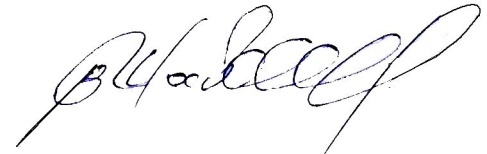 заслуженный работник высшей школы РФ	      В.А. Шабашев